Name: 					Date: 			Lesson 7.1.3 Homework7-29. For each scatterplot below, determine if there is an association between the points.  Label each graph as showing a positive association, negative association, or no association.  If there is an association, write a sentence describing it.   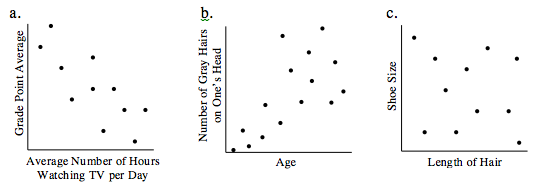 7-30. Make a graph of Team 2’s data from problem 7-25.   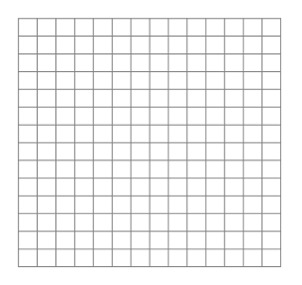 Draw a straight line that models the trend of the data on this graph.  Remember, the line does not need to intersect each of the points.  Use your line of best fit to predict the height of the plant when the seed is planted 14 cm deep. What is the y-intercept?  Interpret the y-intercept in this situation.  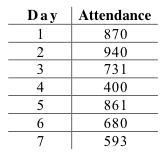 7-31. During a given week, the museum had attendance as shown in the table at right.  Numerically summarize the center and spread of attendance by finding the median and interquartile range (IQR). The museum management needs to tell the staff members their work schedules a week in advance.  The museum wants to have approximately one staff member for every 150 visitors.  How many staff members should be scheduled to work each week?  Explain your reasoning. Why is a scatterplot not an appropriate display of this data? 7-32. Simplify each expression.   7-33. Solve each equation below for  x.  Check your solution.   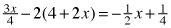 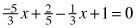 7-34. The figures at right are similar.  Describe a sequence of transformations that will exhibit the similarity between them.  Transform KITE to LOWR.   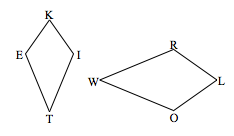 